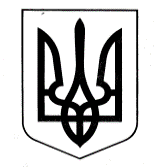 УКРАЇНАУПРАВЛІННЯ ОСВІТИОЗЕРНЯНСЬКИЙ ЗАКЛАД ЗАГАЛЬНОЇ СЕРЕДНЬОЇ СВІТИ САФ’ЯНІВСЬКОЇ СІЛЬСЬКОЇ РАДИ ІЗМАЇЛЬСЬКОГО РАЙОНУ ОДЕСЬКОЇ ОБЛАСТІНАКАЗ№39/О                                                                                                       29.03.2021Про результати атестації педагогічних працівників Озернянського ЗЗСО у 2021 роціВідповідно до пункту 6.1 Типового положення про атестацію педагогічних працівників, затвердженого наказом Міністерства освіти і науки України від 6 жовтня 2010 р. № 930, на підставі рішення атестаційної комісії Озернянського закладу загальної середньої освіти Сафянівської сільської ради Ізмаїльського району Одеської області від 29.03.2021р., протокол засідання атестаційної комісії №5 НАКАЗУЮ:1. Підтвердити відповідність раніше присвоєній кваліфікаційній категорії «спеціаліст першої категорії» вчителю музичного та образотворчого мистецтва Войку С.М..2. Присвоїти кваліфікаційну категорію «спеціаліст першої категорії» вчителям:- Манчук Г.Л. – вчителю початкових класів;- Карась М.В. – вчителю англійської мови.3. Присвоїти кваліфікаційну категорію «спеціаліст другої категорії» вчителям:- Севастіян А.П. – вчителю української мови та літератури;- Гергі Т.Є. - вчителю української мови та літератури;- Шкепу А.І. – вчителю української мови та літератури;- Стаматі І.М. – вчителю англійської мови.4. Порушити клопотання перед атестаційною комісією управління освіти Саф’янівської сільської ради Ізмаїльського району Одеської області про прийняття рішення щодо відповідності раніше присвоєній кваліфікаційній категорії «спеціаліст вищої категорії» та педагогічного звання «Старшій вчитель» вчителю біології Спінатій К.М..5. Порушити клопотання перед атестаційною комісією управління освіти Саф’янівської сільської ради Ізмаїльського району Одеської області про прийняття рішення щодо присвоєння кваліфікаційній категорії «спеціаліст вищої категорії» вчителям:- Тельпіз О.Ф. – вчителю інформатики;- Морару П.Н. – вчителю української мови та літератури.6. Оплату праці педагогічним  працівникам,  які атестувалися у 2020-2021 навчальному році, здійснювати  відповідно до даного наказу з дня прийняття рішення атестаційною комісією.7. Контроль за виконанням наказу залишаю за собою.Директор закладу  _________  Оксана ТЕЛЬПІЗЗ наказом ознайомлені:     _______________	Катерина СПІНАТІЙ (особистий підпис)_______________		Парасковія МОРАРУ(особистий підпис)_______________	          Степан ВОЙКУ                   (особистий підпис)      _______________		Ганна МАНЧУК           (особистий підпис)     ______________		Маргарита КАРАСЬ (особистий підпис)     _______________		Тетяна ГЕРГІ                    (особистий підпис)       _______________		Анастасія ШКЕПУ                    (особистий підпис)  _______________		Алвіяна СЕВАСТІЯН                   (особистий підпис)_______________         Ілона СТАМАТІ               (особистий підпис)